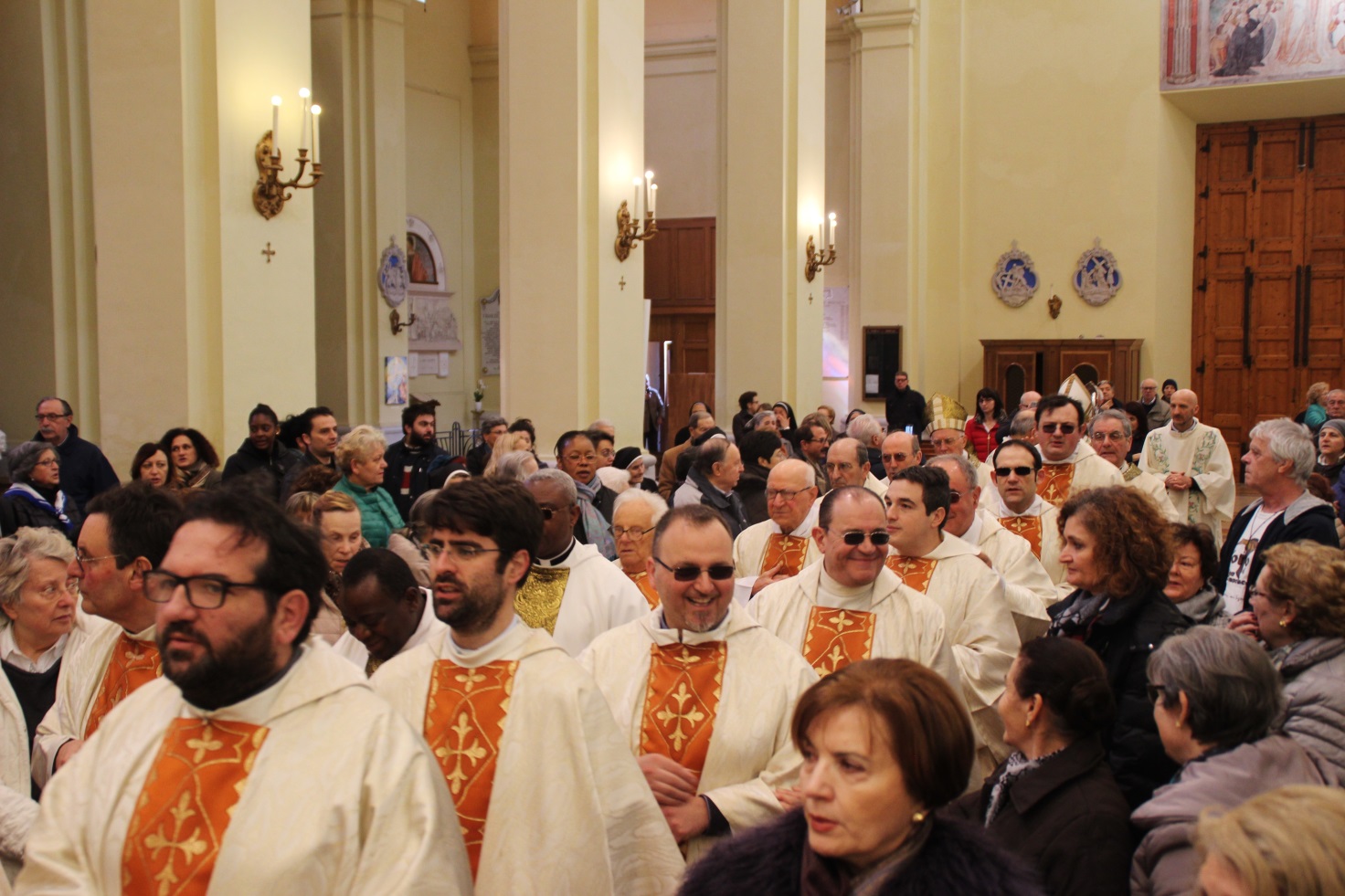 RITIRI MENSILI DEL CLERO27 ottobre 2016 – la Chiesa (Atti  1)Vicaria S. Giacomo della Marca  -Parrocchia Regina Pacis - Centobuchi“…e di me sarete testimoni a Gerusalemme, in tutta la Giudea e la Samaria e fino ai confini della terra” (Atti 1,8)10 novembre 2016 – i primi cristiani (Atti 2)Vicaria P. Giovanni dello Spirito Santo – Parrocchia Madonna del Suffragio« 42Erano perseveranti nell'insegnamento degli apostoli e nella comunione, nello spezzare il pane e nelle preghiere. 43Un senso di timore era in tutti, e prodigi e segni avvenivano per opera degli apostoli. 1 dicembre 2016 - la predicazione (Atti 3)Uscita Non possiedo né argento né oro, ma quello che ho te lo dò: nel nome di Gesù Cristo, il Nazareno, àlzati e cammina!» (Atti 3,6)12 gennaio 2017 – Il servizio (Atti 6)Animato dai diaconi - BiancazzurroIn quei giorni, aumentando il numero dei discepoli, quelli di lingua greca mormorarono contro quelli di lingua ebraica perché, nell'assistenza quotidiana, venivano trascurate le loro vedove (Atti 6,1)9 febbraio 2017 –  le prime missioni (Atti 8)Vicaria Madonna di S. Giovanni – Parrocchia Madonna di Fatima – Val Tesino«Ecco, qui c'è dell'acqua; che cosa impedisce che io sia battezzato?». Fece fermare il carro e scesero tutti e due nell'acqua, Filippo e l'eunuco, ed egli lo battezzò (Atti 8,36.38)1 marzo 2017  – la conversione di Paolo (Atti 9)Cattedrale – Vescovo «Io sono Gesù, che tu perséguiti! Ma tu àlzati ed entra nella città e ti sarà detto ciò che devi fare». (Atti 9,5-6)6 aprile 2017- nella casa di Cornelio (Atti 10)Animata dalla vicaria S. Maria Montesanto – Madonna del Carmine – Villa LempaE noi siamo testimoni di tutte le cose da lui compiute nella regione dei Giudei e in Gerusalemme. Essi lo uccisero appendendolo a una croce, 40ma Dio lo ha risuscitato al terzo giorno e volle che si manifestasse (Atti 10,39)11 maggio 2017 - l’Assemblea di Gerusalemme (Atti 15)Vicaria Madonna di B. Maria Assunta Pallotta – Parrocchia S. Caterina - ComunanzaPoiché Paolo e Bàrnaba dissentivano e discutevano animatamente contro costoro, fu stabilito che Paolo e Bàrnaba e alcuni altri di loro salissero a Gerusalemme dagli apostoli e dagli anziani per tale questione (Atti 15,2)
8 giugno 2017 – nell’Aeropago (Atti 17 - 18)UscitaNon aver paura; continua a parlare e non tacere, perché io sono con te e nessuno cercherà di farti del male: in questa città io ho un popolo numeroso (Atti 18,9-10)CONSIGLIO PRESBITERALE6 OTTOBRE 20162 FEBBRAIO 201720 APRILE 20171 GIUGNO 20173 . CONSIGLIO PASTORALE DIOCESANO24 OTTOBRE 201631 GENNAIO 201719 MARZO 2017 GIORNATA DI RITIRO CPD , CPP E CPAE12 GIUGNO 2017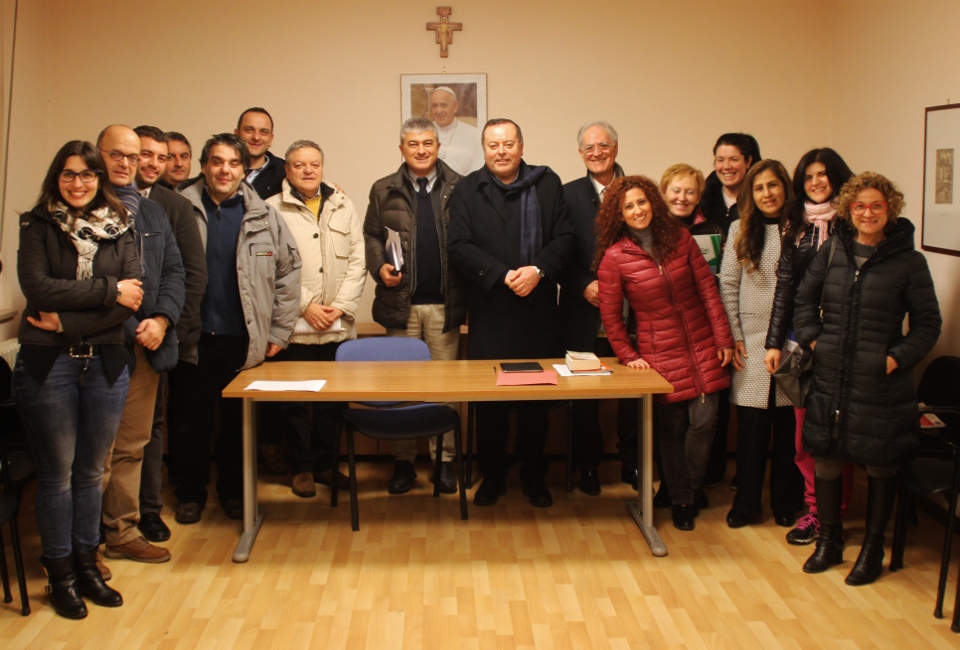 4. CONSULTA LAICALE19 SETTEMBRE 2016 10 OTTOBRE 201610 DICEMBRE27 FEBBRAIO 201724 APRILE 201726 GIUGNO 2017FORMAZIONE PER IL CLERO – LABORATORI29 SETTEMBRE 2016 - La Chiesa locale15 DICEMBRE 2016 - la conversione pastorale16 FEBBRAIO 2017 - la pastorale giovanile27 APRILE 2017 - la pastorale familiare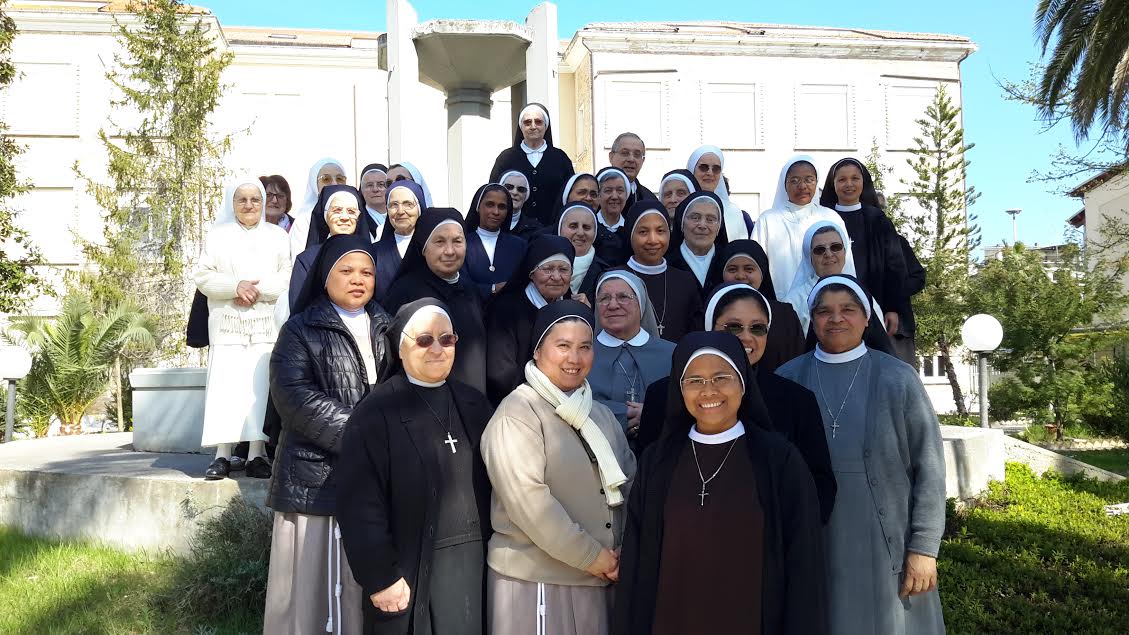 CALENDARIO USMI 25 SETTEMBRE 2016          Incontro assembleare9 OTTOBRE 2016                  Ritiro20 NOVEMBRE  2016           Ritiro presso le Clarisse22 GENNAIO 2017                Ritiro2 FEBBRAIO  2017                XXI GIORNATA mondiale della Vita Consacrata19 MARZO 2017                    Ritiro23 APRILE  2017                    Ritiro4 GIUGNO                              Assemblea di fine annoINCONTRI FORMATIVI DIOCESANI PER IL POPOLO DI DIO29 SETTEMBRE 2016 - La Chiesa locale14 DICEMBRE 2016 - la conversione pastorale15 FEBBRAIO 2017 - la pastorale giovanile26 APRILE 2017 - la pastorale familiareSCUOLA DEL SERVIZIOIncontri per catechisti/educatori7-14 - 21 NOVEMBRE 	20169 – 16 – 23 - 30 GENNAIO 2017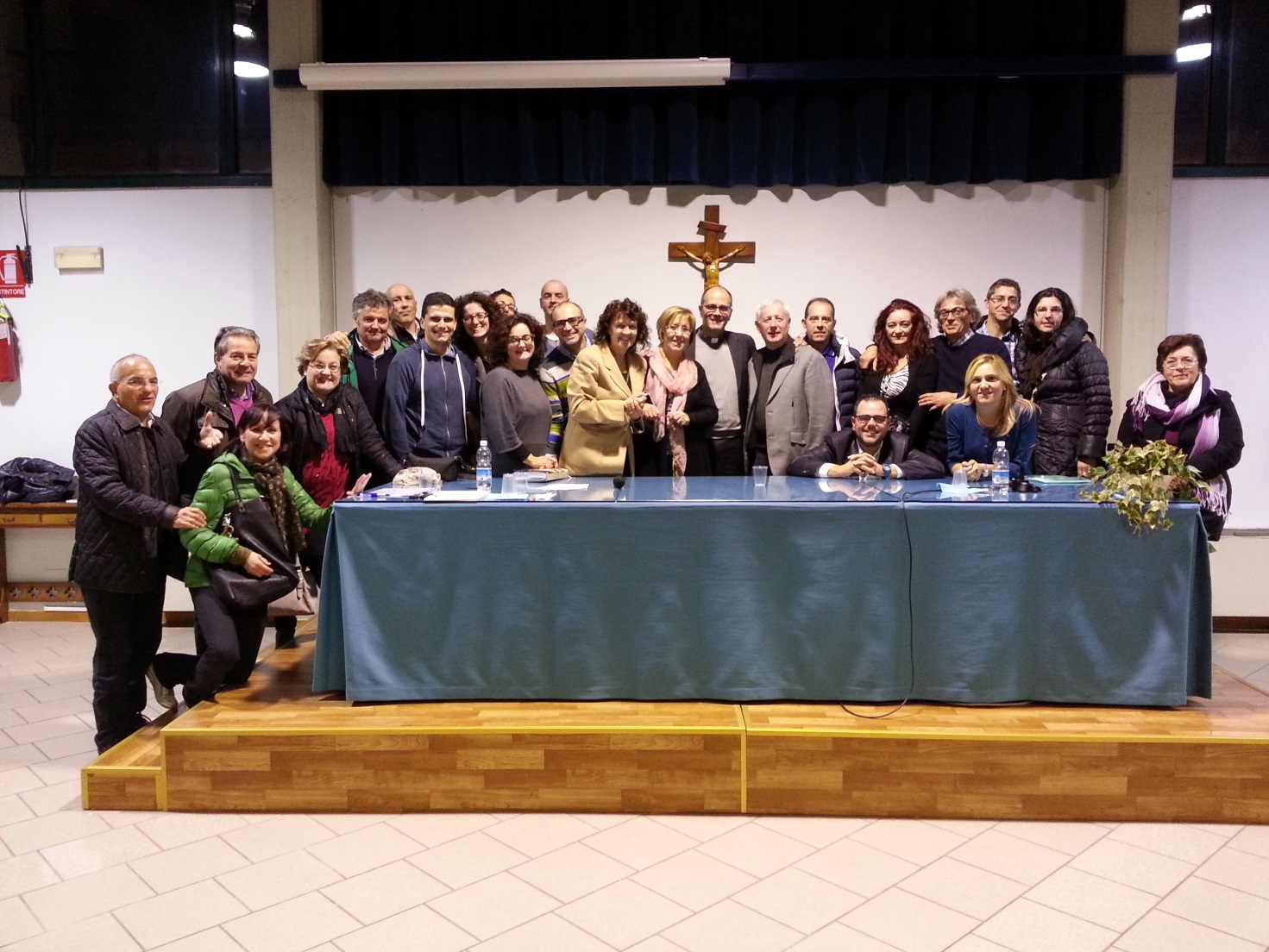 OPERATORI DI PASTORALE FAMILIARE15 GENNAIO 20175 FEBBRAIO 201726 APRILE 2017PELLEGRINAGGIO Terra SantaGiugno/luglio 2017Settembre 2016Settembre 2016Gio       29      30° della Diocesi di S. Benedetto del Tronto – Ripatransone – Montalto          Cattedrale          18.30 Celebrazione Eucaristica presieduta da Mons. Luciano         21.15 Uno sguardo sul presente: “La Chiesa locale”: relazione Mons. MonariVen      30     30° della Diocesi di S. Benedetto del Tronto – Ripatransone – Montalto                      Cattedrale                      18.30    Celebrazione Eucaristica presieduta da Mons. Gervasio Gestori                      21.15    Uno sguardo sul futuro: presentazione della lettera pastorale                                                                                                                                                             Mons. Carlo Bresciani Ottobre 2016Novembre 2016Dicembre 2016Gennaio 2017Febbraio 2017Marzo 2017Marzo 2017Marzo 2017Aprile 2017Maggio 2017Giugno 2017Giugno 2017Luglio 2017Luglio 2017Agosto 2017Agosto 2017Gio       31